19. Prāta sporta spēles „Zemgale-2019" NOLIKUMI (skatīt arī http://www.dobelesizglitiba.lv/lv/pr%C4%81ta-sporta-sp%C4%93les)Pieteikumus sūtīt uz e-pastu: prataspeles.dobele@gmail.com  līdz 14.oktobrim. Dalībniekus piesaka, norādot dalībnieka vārdu, uzvārdu, dzimšanas gadu, skolu, klasi un tās personas vārdu, uzvārdu, kura pilnvarota pavadīt dalībnieku uz spēlēm, sacensībām. Informācija pa  tālruni:	29545264SPĒLĒ. DOMĀ. BAUDI.Š.g.19.oktobrī plkst. 11.00 Dobeles 1.vidusskolas vestibilātiek aicināti bērni, jaunieši, pedagogi, ģimenes ar bērniem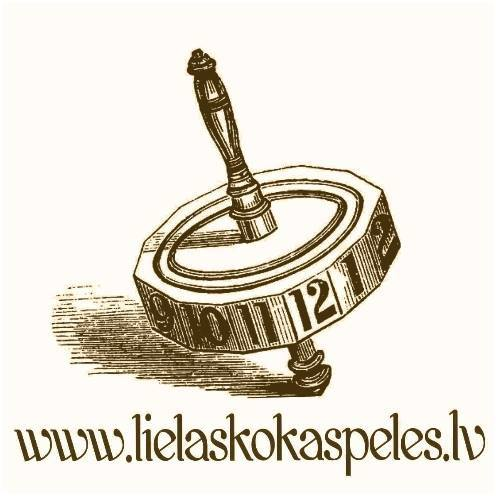 LIELĀS KOKA SPĒLESGalda spēles. Tas ir lielisks veids, kā ģimenei vai draugu grupai kopā atraktīvi pavadīt brīvo laiku. Tas ir brīnišķīgs veids kā garlaicīgu dienu padarīt jautrāku, lietaino brīvdienu priecīgāku. DatumsPasākums vai aktivitāteLaiksVietaMērķauditorijaAtbildīgaisOktobrīOktobrīOktobrīOktobrīOktobrīOktobrī16.okt. (TR)Krustvārdu mīklu risināšana 3.-4.klasēm9:00-12:00Dobeles novada skolās (informācija tiks izsūtīta elektroniski uz skolām)3.-4.klašu skolēniAnita CelmiņaSarmīte Dude17.okt. (CE)Konstruēšanas spēle „Rādi, ko tu vari!”(Reģistrēšanās 9:40-10:00)10:00Dobeles Amatniecības un vispārizglītojošā vidusskolaPII 6-gadīgo bērnu komandas (komandā 3 bērni)Māra Silova17.okt. (CE)Dambrete 6 gadīgajiem bērniem(Reģistrēšanās 9:40-10:00)10:00Dobeles Amatniecības un vispārizglītojošā vidusskolaPII 6-gadīgo bērnu komandas(komandā 2bērni)Tatjana Arole17.okt. (CE)Domino 2.klašu komandas +pavadošo pedagogu individuālās domino sacensības (Reģistrēšanās 13:15-13:30)13:30Dobeles Amatniecības un vispārizglītojošā vidusskola2.klašu komandas(komandā 2 bērni) pedagogiTatjana Arole18.okt. (PK)Orientēšanās sacensības13:30Dobeles stadionsBērni, jauniešiIvars Prikulis18.okt. (PK)Tehniskās jaunrades konkurss „Vafeļu inženieri” 5.-6.kl.13:30Dobeles Valsts ģimnāzija, 2. stāvs5.-6.klašu komandasSarmīte Dude18.okt. (PK)Erudīcijas, atjautības un uzmanības spēle „Gudrs. Vēl gudrāks”, 7.-9.kl. (Reģistrēšanās no plkst.13.00)13:30Dobeles Valsts ģimnāzijas zāle aktu zāle, 3. stāvs7.-9.klašu komandasLīga LiepiņaLaine Sproģe19.okt. (SE)Dažādas  lielās koka spēles bez vecuma ierobežojuma (labākajiem rezultātiem balvas)11:00Dobeles 1.vidusskolas vestibilāBērni, jaunieši, pedagogi, ģimenes ar bērniemTatjana Arole19.okt. (SE) Dambrete 8x8Šaha sacensības10:0011:00Dobeles Valsts ģimnāzijas aktu zāle, Dobeles 1.vidusskolas aktu zāleBērni, jaunieši, pedagogiTatjana AroleGunārs Gertners19.okt. (SE)Zole16:00Dobeles Valsts ģimnāzijaJaunieši, pedagogi, pieaugušieIlze AbramovičaNovembrīNovembrīNovembrīNovembrīNovembrīNovembrī01. nov.(PK)Erudīcijas, atjautības un uzmanības spēle „Gudrs. Vēl gudrāks”, 10-12.kl.( Reģistrēšanās no plkst.13.00)13:30Dobeles Valsts ģimnāzijas aktu zāle, 3. stāvs10.-12.klašu komandasLīga LiepiņaLaine Sproģe